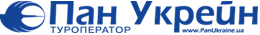 КЛЁНЫ МОМИДЗИ - алая осень в ЯПОНИИ

ТОКИО – КАМАКУРА - ЙОКОГАМА - НИККО - ФУДЗИЯМА - КИОТО - АРАСИЯМА - УДЗИ - НАРАУНИКАЛЬНАЯ ВОЗМОЖНОСТЬ УВИДЕТЬ ЦВЕТЕНИЕ
ЗИМНЕЙ САКУРЫ
В ТУРЕ В ЯПОНИЮ НА КЛЁНЫ

ДОПОЛНИТЕЛЬНАЯ ЭКСКУРСИЯ
В САМУРАЙСКИЕ ЗАМКИ ОСАКА И ХИМЭДЗИ

ОТЕЛИ 4**** ИЛИ 3*** - НА ВЫБОР 
10 дней/9 ночей   

Отели в центре Токио и Киото, 
комфортабельные номера от 16 м2 в 3* и от 22 м2 в 4*, 
завтраки "шведский стол", ежедневная уборка.   
2020 23 октября – 1 ноября
25 октября - 3 ноября
27 октября - 5 ноября
31 октября - 9 ноября
2 - 11 ноября
4 - 13 ноября

ВО ВСЕХ ЗАЕЗДАХ – 3 НОЧИ В КИОТО
Уникальная возможность основательно познакомиться с древней столицей Японии,
погулять по старинным улочкам, насыщенным ароматом средневековой Японии,
провести вечер в ресторане с гейшами,
окунуться в древнюю культуру на утренней медитации в буддистском храме,
а вечером полюбоваться фантастическими клёнами в подсветке. 
***********************************
ВСЕ ЗНАЮТ О ЦВЕТУЩЕЙ САКУРЕ ВЕСНОЙ, 
НО НА СТАРИННЫХ ГРАВЮРАХ ПРИДВОРНЫЕ АРИСТОКРАТЫ И САМУРАИ 
ЛЮБУЮТСЯ САКУРОЙ, 
ЦВЕТУЩЕЙ В ОКРУЖЕНИИ ОСЕННИХ БАГРЯНЫХ КЛЕНОВ. 
МЫ УВИДИМ ЭТУ РЕДКУЮ ТОНКУЮ КРАСОТУ, 
ВОСХИЩАВШУЮ ХУДОЖНИКОВ, САМУРАЕВ И ПОЭТОВ ИМПЕРАТОРСКОЙ ЯПОНИИ,  
ВО ВРЕМЯ ОСЕННЕГО ПУТЕШЕСТВИЯ ПО ЯПОНИИ. 
ТОЛЬКО В НАШЕМ ТУРЕ «КЛЁНЫ МОМИДЗИ – АЛАЯ ОСЕНЬ В ЯПОНИИ» - 
УНИКАЛЬНАЯ ЦВЕТУЩАЯ ЗИМНЯЯ САКУРА.   
*************************************

7 экскурсий с русским гидом
7 обедов - знакомство с японской кухней 
Подъем на 5-ю станцию Фудзиямы и сказочные виды на вершину
Яркий шоу-показ кимоно 
Великолепный классический японский сад
Голливудская галлерея очищающих ворот Тории
Знакомство с чайной церемонией
Бесплатная дегустация японского вина
Синтоистский "денежный источник"
Ансамбль самурайских домов 
Выставка императорских хризантем 
СПА-комплекс в старинном стиле с термальными источниками и 
 переодевание в легкое кимоно - юката
Цена тура на 1 чел:   

При размещении в номере DBL с завтраком В ОТЕЛЯХ 3 *** -  USD 2,600
Доплата за размещение в номере TWN - USD 100
Доплата за одноместное размещение - USD 400 
Скидка на ребенка до 12 лет (третий в номере) – USD 250 

При размещении в номере DBL с завтраком В ОТЕЛЯХ 4**** -  USD 3,100 
Доплата за размещение в номере TWN - USD 100
Доплата за одноместное размещение - USD 600 
Скидка на ребенка до 12 лет – USD 300   

В цену включено: экскурсии с РГ, трансферы, входные билеты, транспортное обслуживание, проживание в гостиницах и питание по программе. 
В цену не включено: авиабилет международного авиаперелета, страховка, все, что не указано в программе. 
Цена в долларах может корректироваться при резком изменении курса японской иены к доллару США.  
  

ПРОГРАММА ТУРА1-й день 
Прилет в Токио в а/п Нарита или Ханэда любым рейсом. Встреча, сбор группы, групповой трансфер в базовый отель тура. Чек-ин после 15.00. Свободное время. 
Дополнительно для желающих - вечером представление на национальные мотивы с ужином «шведский стол». Алкогольные и безалкогольные напитки включены. Требуется предварительное бронирование.

2-й день  
Завтрак в отеле. 
Встреча РГ на ресепшен отеля. 
Обзорная экскурсия по Токио – городу самурайской героической истории и новейших технологий, изменивших жизнь людей всей планеты. 
Мы увидим цветы уникальной зимней сакуры, любоваться которыми каждый год в октябре-декабре долгие столетия могли только придворные императорского дома и высокопоставленные самураи. На старинных гравюрах можно увидеть удивительную картину – придворные императора любуются тонкими нежными цветами сакуры, цветущей в обрамлении багряных осенних кленов. Это не полет фантазии художника, соединившего казалось бы несовместимые красоты природы из разных сезонов года. При императорском дворе культивировали и восхищались именно цветами редких сортов сакуры, одно из главных мест среди которых занимает зимняя сакура. В старину она была недоступна простым людям, а сегодня радует глаз участников нашего тура. 
Модернистский район Синдзюку, где в Японии был дан старт строительству высотных зданий. Здесь находится губернаторство Токио, здание которого является одним из главных символов японской столицы, и архитектурная достопримечательность города - небоскреб в форме кокона CocoonTower высотой 204 м. Со смотровой площадки на высоте 205 м в здании токийской администрации предстает весь город, а в ясную погоду – вершина священной горы Фудзияма. 
Синтоистское святилище Мэйдзи дзингу, посвященное императору Муцухито (Мэйдзи) - основателю современной Японии. К святилищу, которое является характерным примером уникальной храмовой архитектуры в стиле Нагарэдзукури, ведет усыпанная гравием широкая дорога с огромными воротами тории. Храм находится в центре парка, в котором представлено более 100 тысяч кустарников и деревьев со всей страны. 
Каждую осень здесь проводятся впечатляющие выставки хризантем – цветка, который на протяжении долгих веков является эмблемой японского Императорского Дома. Орден Хризантемы - высшая государственная награда страны. Изображение хризантемы украшает обложку загранпаспорта гражданина Японии.
Маршрут экскурсии пройдет через квартал молодежи и моды – Харадзюку. По выходным здесь собирается молодежь с причудливыми прическами и в оригинальных нарядах, живые герои мультиков-анимэ. 
Площадь Императорского дворца, где растут более 2000 японских сосен Мацу, считающихся в Японии символом долголетия. Арочный каменный Двойной мост Нидзюбаси, который вел во внутренние покои императорского дворца. Иэясу, первый из сёгунов клана Токугава, начал здесь строить свой замок в 1590 г. В период Эдо его потомки превратили замок в крупнейший в мире. Император и его семья живут в западной части территории Императорского дворца, которая была восстановлена после Второй мировой войны. Публика допускается сюда дважды в год: в день рождения императора и в праздник Нового года. 
Центральный токийский квартал Гиндза называют парадной витриной Токио, здесь можно почувствовать атмосферу одного из главных торговых центров мира. Символ Гиндзы – построенное в 1894 году здание универмага Вако с башенкой с часами, которые каждый час отбивают время. Центральное здание национального театра Кабуки, которое радует глаз идеально правильными линиями японского архитектурного стиля. 
Машина времени в Токио - экскурсия на футуристический искусственный остров Одайба в Токийском заливе, к которому ведет живописный Мост радуги. Именно здесь развернется строительство части новых спортивных объектов к летней Токийской Олимпиаде 2020 года. На набережной гостей столицы приветствует Статуя Свободы, у которой многие стремятся запечатлеться на память на фоне леса высотных зданий, обрамляющих Токийский залив. Японцы приезжают на Одайба отдыхать и дышать морским воздухом, туристы - смотреть на небоскребы и пробовать "на глаз" жизнь в 22 веке. 
Посещение СПА-комплекса Легенды об Эдо с термальными источниками (2,5 часа). В комплексе воссоздан квартал Эдо, как назывался до середины 19 века Токио. Служащие одеты в старинные одежды, а посетители одеваются в легкие летние кимоно – юката. Можно выбрать из нескольких вариантов юката той расцветки, которая Вам больше всего понравится. На улочках Эдо можно купить сувениры и отведать суси, сфотографироваться с ниндзя и узнать свою судьбу у японского гадателя. Перед тем как окунаться в термальные источники, можно сделать за дополнительную плату японский массаж сиацу.  
Знакомство с японской кухней в комплексе. Мы сможем выбрать любое из нескольких видов блюд старинной японской кухни, например классические суси. С современностью эту кухню связывают многочисленные сорта вкуснейшего японского пива. 
Трансфер в отель. 
Дополнительно для желающих - вечером можно совершить круиз с ужином по Токийскому заливу на комфортабельном судне. 

3-й день 
Завтрак в отеле. 
Встреча РГ на ресепшен отеля. 
Экскурсия к Фудзияме. 
Обед во время экскурсии местной японской кухни – все блюда приготовлены на чистейших водах источника, которым славится местность у подножия Фудзиямы. 
Подъем на автобусе на 5-ю станцию священной вершины Фудзи (примерно 40 мин, подъем совершается при благоприятных погодных и дорожных условиях). От этой станции, находящейся на высоте в 2305 м, летом совершают пешие восхождения на пик Фудзиямы, который парит на высоте в 3776 м над уровнем океана. К 5-й станции ведет извилистая горная дорога Субару Лайн протяженностью в 30 км, с которой путники наблюдают экзотический пейзаж: застывшие потоки и озера лавы, россыпи гравия и черные глыбы базальта. 
Из окна автобуса мы будем наблюдать таинственный Лес Призраков. Среди его искривленных стволов деревьев, в клубящемся сером тумане, в мертвой тишине скрываются, как говорят, души тех, кто свел счеты с жизнью на Фудзияме. В этом лесу Аоки-га-Хара происходит действие известного романа "Черное море деревьев" Сэйтио Мацумото. Лес Призраков считается одним из самых страшных мест на Земле, и сюда стремятся попасть любители острых ощущений со всего мира.
Многие туристы считают, что нельзя считать поездку в Японию исчерпывающей, если не побывать на 5-й станции, которую японцы с древних времен называют границей между землей и небом. В 2013 году вулкан Фудзияма получил новое рождение – он был занесен ЮНЕСКО во Всемирное Культурное Наследие. 
В случае неблагоприятных погодных или дорожных условий, когда дорога на 5-ю станцию закрывается, вместо 5-й станции мы посетим ледово-лавовую пещеру у подножия Фудзиямы. В этой пещере глубиной в примерно 200 м ледяные сталактиты можно увидеть даже жарким летом. Эта и другие пещеры под Фудзи образовались в результате многократного извержения вулкана в 864 году. 
Ансамбль старинных и самурайских домов "минка" у подножия Фудзи, где можно познакомиться с бытом жителей средневековой Японии. Здесь представлены самурайские доспехи и мечи, шелковые коконы, рисовые циновки татами, различные ремесленные изделия и даже старинные детские игрушки, некоторые из которых очень напоминают русские матрешки. Здесь можно отведать блюда старинной кухни и сфотографироваться на память в экзотичном окружении. 18 домов с крышами из рисовой соломы представляют собой фантастический пейзаж старинной Японии на фоне Фудзи. Облачившись в наряд самурая или женское кимоно, мы станем органичной частью этого пейзажа и запечатлеемся на память в таком исключительно экзотичном виде. (Переодевание в национальные наряды проводится несколько раз в течение дня, дополнительная плата на месте). 
Посещение винария, бесплатная дегустация вина из виноградников вокруг Фудзиямы. 
Посещение музея Фудзи, где можно познакомиться с интересными экспонатами, в том числе с образцами застывшей лавы с вулкана.
4-й день 
Завтрак в отеле. 
Встреча РГ на ресепшен отеля. 
Экскурсия в древнюю самурайскую столицу Камакура и город-спутник Йокогама. 
Обед японской кухни во время экскурсии. 
Камакура соединяет в себе огромное множество старинных храмов и прекрасные курорты на побережье Тихого океана. Здесь находится летняя дача Императора Японии и загородные резиденции видных политиков и знаменитых деятелей культуры и искусства. 
Синтоистский храм Цуругаока Хатимангу, посвященный божеству воинов. К храму ведет Мост вечной жизни, перекинутый через пруд с лотосами. Существует поверье, что, если вы сможете взобраться и пройти по скользкому мосту, когда его поливают мощными потоками воды, без помощи рук, вас ожидает долгая жизнь. По обе стороны от ведущей от моста дороги находятся два пруда – жизни и смерти. Рядом с храмом аллею пересекает 150-метровый проход. Здесь воины первого сёгуна Минамото Ёритомо упражнялись в ябусамэ — стрельбе из лука с лошади. В апреле и сентябре можно стать очевидцем праздников, во время которых воины, одетые в наряды периода Камакура, стреляют из лука, сидя верхом на скачущей лошади. Перед храмом находится сцена Майдэн, где предположительно состоялась свадьба Ёритомо. Сейчас это одно из самых дорогих в стране мест для свадебных церемоний, записываться на которые необходимо за год. 
Удивительный «денежный источник» в пещере на территории синтоистского святилища Дзэни Араи Бэнтэн. По народному поверью, если помыть в этом источнике деньги из своего кошелька, то синтоистские боги будут охранять кошелек от истощения, и пускай небольшие, но деньги всегда в нем будут водиться. «Дзэни Араи» означает по-японски «мыть деньги», и некоторым иностранцам в ХХ веке это дало основание для другого толкования смысла процедуры «мытья» денег в синтоистском храме. По дороге к источнику (пешеходная прогулка 20 мин) мы пройдем по жилым кварталам и по извилистым улочкам старого города, где можно почувствовать дыхание старины. 
Переезд в Йокогаму по величественному подвесному мосту Bay Bridge длиной 860 метров. Это один из самых протяженных мостов мира, с которого к тому же открывается потрясающий вид на Токийский залив. 
Сад Санкэй-эн, который в 1906 году создал богатый торговец шелком Санкэй Хара и является сегодня важным памятником японской культуры. В ландшафтном парке на огромной площади в 180,000 кв метров размещены 16 архитектурных сооружений, которые были привезены из разных уголков Японии. Это, в частности, построенная в 16 веке трехэтажная пагода, привезенная из Киото, вилла Ринсюнкаку, сооруженная в 1649 году по приказу сёгуна Токугава на полуострове Кии, чайный домик Тёсюкаку. С бытом простых людей знакомит типичный средневековый крестьянский дом, перевезенный из префектуры Гифу. Зимой парк украшают цветы сливы, весной - сакура и азалия, летом - ирисы, а осенью цветут хризантемы и полыхают множеством красок момидзи – японские клены. 
Дополнительно для желающих - вечером представление на национальные мотивы с ужином «шведский стол». Алкогольные и безалкогольные напитки включены. 

5-й день 
Завтрак в отеле. 
Выписка из отеля с вещами. 
Встреча РГ на ресепшен отеля. 
Трансфер на ж.д. станцию, переезд на скоростном поезде-пуле Синкансен-Нодзоми в КИОТО (время в пути – 2 часа 20 мин). 
Встреча РГ у вагона поезда. 
Экскурсия в исторический заповедник Арасияма в пригородах Киото с обедом (12.30 – 17.30). 
Воспетый поэтами и художниками классический сад Согэн (Sogenchi Teien) и храмовый комплекс Небесного Дракона – Тэнрюдзи. 
Поражающий великолепием красок в любое время года сад Согэн был создан семь столетий тому назад великим мастером школы Дзэн - Muso Soseki. С веранды Ходзё открывается вид на центральный элемент сада – пруд с водопадом и скалами, символизирующими Ворота Дракона. В саду применена технология заимствованного пейзажа, когда можно любоваться не только самим садом, но и окружающей природой, склонами гор, которые органично встроены в пейзажные виды сада. 
Храм Дракона был основан в 1339 году сёгуном Ashikaga Takauji в память об императоре Go-Daigo. Завершено строительство было в 1345 году, после того как для преодоления финансовых трудностей два больших торговых судна были отправлены в Китай, а вырученные средства полностью пошли в фонд строительства храма и сада. 
Романтический Мост Луны - Togetsu-kyo. Легенда приписывает название моста через реку Кацура императору Камияма, который был потрясен открывшимся его взору живописным видом под диском неполной Луны и молвил: «Будто чистая луна пересекает этот мост». 
Между мостом и храмом Тэнрюдзи – многочисленные маленькие магазины с оригинальными сувенирными товарами и продуктами, рестораны и кафе с традиционной старинной и современной японской кухней. Многие сувениры и продукция местных ремесленников сделаны с использованием бамбука, обилием которого всегда отличалась Арасияма. И во время экскурсии мы прогуляемся по живописной бамбуковой роще, которая неизменно впечатляет иностранных путешественников. 
Трансфер в отель с РГ. 

6-й день 
Завтрак в отеле. 
Встреча РГ на ресепшен отеля. 
Экскурсия Киото - Нара - Удзи 
Обед старинной японской кухни. Мы познакомимся с традиционными японскими блюдами, рецепты приготовления которых не менялись веками. Ресторан славится своими уникальными «суси с листом хурмы», мясом поросенка Ямато – так называлась Япония в древности, гречневой лапшой «соба» и другими старинными блюдами, многие из которых подавались к столу японских императоров эпохи Нара. 
Первый в Японии город Нара был возведён в начале VIII века, по образцу китайской столицы Чанъань династии Тан и был столицей с 710 по 784 год. Прямоугольный, строго ориентированный по сторонам света город был разбит на кварталы перекрещивающимися под прямым углом улицами. 
Эпоха Нара – это время создания больших архитектурных соружений, таких как храмовый комплекс Тодайдзи буддийской школы кэгон, связанных с утверждением буддизма в стране. Этот Большой восточный храм - самое большое в мире деревянное строение, входит в список культурного мирового наследия ЮНЕСКО. Главным божеством храма является Будда Бесконечного Света - воплощение солнца, 15-метровая бронзовая статуя которого находится в главном строении храмового комплекса Дайбуцудэн. Здесь также имеется деревянная колонна с дуплом, размер которого равен размеру ноздри Великого Будды. По древнему поверью, тому, кто сможет пройти насквозь через это отверстие, будут сопутствовать в жизни счастье и удача. Это отверстие в колонне также называют «Вратами в рай». 
Основные храмы находятся на территории огромного парка, который был естественным лесом, населенным оленями. Сейчас олени ручные, и туристы с удовольствием их кормят печеньем. Если поднять руку с печеньем повыше над головой, то олени начинают кланятся, выпрашивая лакомство. 
В древнем городе Удзи в эпоху Хэйан разворачивались действия исторического романа "Гэндзи Моногатари", созданного первой в Японии женщиной-литератором Мурасаки Сикибу. Нас же Удзи встретит элитными сортами японского зеленого чая, которым славится теперь это место. Мы посетим чайный домик и познакомимся с традиционной чайной церемонией, прогуляемся по центральной торговой улице, где можно купить не только японский зеленый чай, но и всевозможные продукты с использованием зеленого чая: лапшу, печенье, желе, рисовые сладости, мороженое и даже суп. Вместо прогулки желающие могут посетить территорию храма Бёдоин, который изображен на 10-иеновой монете. (Дополнительная плата за проход на территорию – USD 8). 
Комплекс синтоистского святилища Фусими-Инари, в котором снимался популярный голливудский фильм "Мемуары гейши". Комплекс известен своеобразной галлереей из 10.000 синтоистских ворот - Тории. По легенде, человек может очиститься от своих грехов, пройдя сквозь вереницу Тории. 
Прогулка в Киото по кварталу гейш, где по вечерам можно увидеть спешащих в свои «чайные домики» гейш и их учениц майко в особенных кимоно с длинными рукавами. 

7-й день 
Завтрак в отеле. 
Свободный день в Киото. 
Дополнительно для желающих – экскурсия в Осака и Химэдзи. 
Самурайский замок Осака. Город на месте современного Осака возник задолго до возникновения Киото и Токио. Тогда он назывался Нанива. Под этим именем это место известно с конца 4 века, когда император Одзин построил здесь первый в стране город, в центре которого возвышался императорский дворец, окруженный валами и рвами. С 15 века он носит название Осака. Расцвет города произошел при сёгуне Хидэёси Тоётоми, легендарном японском военачальнике 16 века. Он сумел положить конец феодальной раздробленности страны, подчинив своей власти ранее враждовавшие кланы. Фактически став в 1582 году правителем всей Японии, он решил сделать Осаку своей резиденцией, и уже на следующий год начинается строительство замка Осака. Он почти полностью сложен из камня, это первое в Японии каменное сооружение такого масштаба. В грандиозном проекте было задействовано около 30.000 чел. В кладке стен - 11 камней весом более 100 тонн. Самый крупный из них Камень-Осьминог (Тако-иси) весит 140 т.  
Небоскреб Умэда (Umeda Sky Building) высотой 173 метра, построенный в 1993 году по проекту архитектора Хироси Хара. Футуристический комплекс состоит из двух 40-этажных башен, соединенных вверху стеклянной галереей, которую называют «воздушным садом». 
Самурайский замок Белой Цапли – Химэдзи. Это один из древнейших сохранившихся самурайских замков. В 1993 году занесён в Список всемирного наследия ЮНЕСКО. Всего в замковый комплекс входит 83 здания. Возведение замка у подножия горы Химэ началось в середине XIV века. Название он получил за особую отточенность форм и элегантность, напоминающую прекрасную белоснежную птицу. Обширный сад вокруг замка разбит в виде спиралевидного лабиринта со множеством тупиков, с тем, чтобы вынудить нападавших на протяжении часов блуждать кругами, в то время как по ним будет вестись прицельная стрельба из замка. На территории замка проходили съёмки многих кинолент. В одном из первых фильмов «бондианы», «Живёшь только дважды», он предстал в виде секретной школы ниндзя, где ведутся разработки ракетного оружия. Акира Куросава снимал здесь фильмы «Тень воина» и «Ран». В 2003 году в Химедзи снималась знаменитая историческая сага «Последний самурай». 
Требуется предварительное бронирование и дополнительная оплата. 

8-й день 
Завтрак в отеле. 
Встреча РГ на ресепшен отеля. 
Обзорная экскурсия по Киото – городу, который на протяжении многих веков служил резиденцией императоров Японии. Обед во время экскурсии. 
Яркий шоу-показ кимоно. 
Представление о самурайской архитектуре даёт Нидзё-дзё - дворец-замок сёгуна при дворе императора, известный удивительными поющими полами, которые никому не позволяли подойти незамеченным к сёгуну. Замок – классический образец японского зодчества и дворцового интерьера, созданный в начале 17 века первым сёгуном династии Токугава – Иэясу.  Здесь же отрекся от власти последний сёгун в истории Японии. Замок окружает живописный сад Ниномару, спроектированный самым знаменитым ланшафтным дизайнером 17 века Кобори Энсю. У замка в 1965 году был спроектирован также сад Сэйрю-эн, который предназначался для приема официальных лиц и проведения культурных мероприятий. В саду находятся два чайных домика, в одном из которых пила зеленый чай принцесса Диана во время своего свадебного путешествия по Японии. Замок является Памятником культурного наследия ЮНЕСКО. 
Золотой павильон Кинкакудзи, который первоначально был построен в 1397 году. Павильон стоит у кромки пруда, отражаясь в его поверхности, и благодаря этому «парит» над землей, вызывая ощущение призрачности своего существования. Павильон окружен извилистыми японскими соснами, создающими очарование традицонного японского пейзажа.
Сад камней в Храме покоящегося дракона Рёандзи. 15 камней посреди океана волн из белого гравия расположены таким образом, что одного камня ниоткуда не видно. Философы дзэн-буддизма видели в этом глубокий смысл, сводящийся к тому, что Человеку невозможно достичь абсолютного познания Истины. 
"Понять разумом сущее - это лишь шаги, уводящие от Истины",- гласит одно из центральных положений дзэн-буддизма, которое воплощено в жизнь в Саду камней. 
Трансфер на ж.д. станцию Киото, поезд-пуля Синкансен НОДЗОМИ до Токио. (Время в пути – 2 часа 20 мин). 
Встреча РГ у вагона поезда. 
Трансфер в отель. 

9-й день 
Завтрак в отеле. 
Выписка из отеля с вещами. 
Встреча РГ на ресепшен отеля. 
Экскурсия в средневековый архитектурный комплекс Тосёгу в Никко. 
Разнообразие палитры красок кленов в национальном заповеднике Никко потрясает, трудно найти другое место, где можно увидеть цветущие клёны-момидзи такой же красоты, как в Никко.
Обед во время экскурсии в местном ресторане. Мы отведаем обед, связанный с именем Великого Сёгуна Токугава. Одно из блюд, например, изображает трилистник Аои – фамильный герб клана Токугава. Кроме истории, обед хорош и своими целебными свойствами. Никко славится соевым творогом «тофу» и изделиями из него. Одно из самых известных и полезных для здоровья производных тофу – юба, которую делают только в Никко. Юба помимо тонкого вкуса отличается высокой концентрацией минералов и железа. 
Никко - место, которое, как говорит его название, источает солнечное сияние. «Не говори, что видел прекрасное, пока не побывал в Никко», - гласит старинная поговорка. С тех пор, как в 17 веке здесь был построен храмовый комплекс Тосёгу с усыпальницей великого сёгуна Токугава Иэясу, Никко стало синонимом великолепия. 
Красный мост Синкё, по которому могли ходить только посланцы сёгуна или императора, построен на том месте, где основатель первого храма в горах Никко буддийский монах Сёдо, по легенде, пересек бурный горный поток на спинах двух гигантских змей. 
Зал трех Будд в храме Риннодзи, где находится уникальная композиция из трех трехметровых изваяний – Будды Амиды, Богини Милосердия Каннон с головой лошади и тысячерукой Каннон. Служить в этом особенном храме могли только мужчины из императорской семьи. Сразу за храмом – бронзовый столп мира, в котором замуровано 1.000 буддийских сутр. Классический пейзажный сад Сёёэн, спроектированный таким образом, что он радует глаз тонкой красотой природы во все четыре сезона года.
Высаженная в 17 веке аллея криптомерий ведет к гранитным воротам-тории при входе в храмовый комплекс Тосёгу. Построенная в 1650 году пятиярусная пагода украшена семейным гербом Токугавы (три листа мальвы) и знаками Зодиака. Ее считают одним их первых в Японии строений с применением антисейсмичных технологий: с третьего яруса на канатах свисает огромное бревно, маятниковые колебания которого во время землетрясений и штормов позволяют 35-метровой башне сохранять устойчивость.
Священная конюшня с известным всему миру барельефом трех мудрых обезьян, позы которых говорят: "не вижу зла, не слышу зла, не говорю зла". 
Храм поющего дракона Хондзидо, где на пототолке нарисован огромный дракон. Он подает голос, когда стоящий под ним монах особым образом ударяет в деревянные дощечки. Главные ворота Ёмэймон, богато инкрустированные тонкой резьбой по дереву. На одной из колонн рисунок поставлен вверх ногами, чтобы избежать зависти злых духов. Хондэн - Основной зал святилища, где покоятся обожествленные духи трех великих сёгунов Японии - Иэясу Токугавы, Хидэёси Тоётоми и Ёритомо Минамото. 200 каменных ступеней ведут к бронзовой пагоде Ходо, под сводами которой упокоен прах Иэясу. 
Трансфер к остановке автобуса шаттл в отели вблизи а/п Нарита или Ханэда. Помощь в посадке на автобус, самостоятельный переезд. 
Для желающих за дополнительную плату – опционный пакет: замена отеля в Нарите на отель в Токио, трансфер с РГ на вокзал для посадки на скоростной поезд в аэропорт Нарита (билеты включены). Переезд самостоятельно. 

10-й день 
Завтрак в отеле. 
Выписка из отеля с вещами. 
Самостоятельный переезд в аэропорт Нарита или Ханэда от отеля на бесплатном автобусе шаттл-бас (5 - 15 мин). Вылет из Японии.

ПРИМЕЧАНИЯ 
Последовательность экскурсий может быть изменена. 
Группы являются сборными и международными по составу. 
За утерянные вещи компания ответственности не несет.
Время ожидания опоздавших при сборах группы и во время экскурсий – 5 минут. ВСЕ ЭКСКУРСИИ - С РУССКИМ ГИДОМПо вопросам бронирования просим обращатьсяпо тел./факс: +38 (044) 238 08 48e-mail: sales4@panukraine.uaВишнякова Яна